BAŞLIKGümrük İşletme Bölümü ve Birim Danışma Kurulu Üyesi ToplantısıGÜNDEM MADDELERİGÜNDEM MADDELERİGümrük İşletme bölümü 2023-2024 eğitim-öğretim yılı öğretim planı hakkında birim danışma kurulu üyesinden görüş alınması.KAPSAM1. Birim danışma kurulu üyesi tarafından gümrük mevzuatı ile ilgili ders içeriklerinin güncellenmesi önerilmiştir. TOPLANTI FOTOĞRAFLARI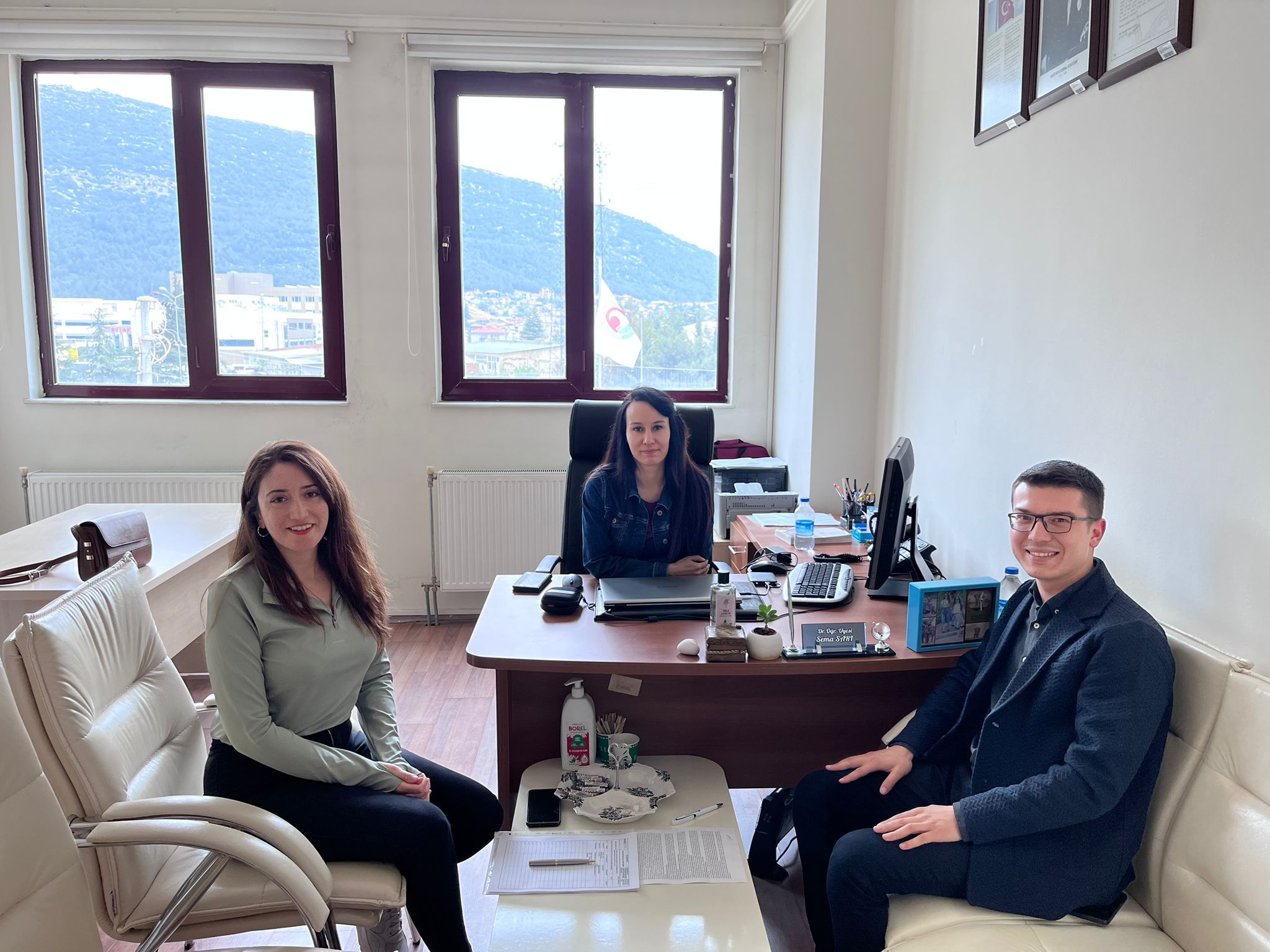 